FORMULARZ ZGŁASZANIA UWAG DO PROJEKTUSTRATEGII ROZWOJU MIASTA ŁASKARZEW NA LATA 2023-2028KLAUZULA INFORMACYJNANa podstawie art. 13 Rozporządzenia Parlamentu Europejskiego i Rady (UE) 2016/679 z dnia 27 kwietnia 2016 r. w sprawie ochrony osób fizycznych w związku z przetwarzaniem danych osobowych i w sprawie swobodnego przepływu takich danych oraz uchylenia dyrektywy 95/46/WE (ogólne rozporządzenie o ochronie danych), publ. Dz. Urz. UE L Nr 119, s. 1 informujemy, iż:1. Administratorem Pani/Pana danych osobowych jest Miasto Łaskarzew, ul. Rynek Duży im. J. Piłsudskiego 32, 08-450 Łaskarzew, telefon kontaktowy:  25 684 52 50).2. W sprawach z zakresu ochrony danych osobowych mogą Państwo kontaktować się z Inspektorem Ochrony Danych pod adresem e-mail: inspektor@cbi24.pl.3. Dane osobowe będą przetwarzane w celu realizacji obowiązków prawnych ciążących na Administratorze.4. Dane osobowe będą przetwarzane przez okres niezbędny do realizacji ww. celu z uwzględnieniem okresów przechowywania określonych w przepisach odrębnych, w tym przepisów archiwalnych.5. Podstawą prawną przetwarzania danych jest art. 6 ust. 1 lit. c) ww. Rozporządzenia.6. Odbiorcami Pani/Pana danych będą podmioty, które na podstawie zawartych umów przetwarzają dane osobowe w imieniu Administratora.7. Osoba, której dane dotyczą ma prawo do:– dostępu do treści swoich danych oraz możliwości ich poprawiania, sprostowania, ograniczenia przetwarzania, a także – w przypadkach przewidzianych prawem – prawo do usunięcia danych i prawo do wniesienia sprzeciwu wobec przetwarzania Państwa danych.– wniesienia skargi do organu nadzorczego w przypadku, gdy przetwarzanie danych odbywa się z naruszeniem przepisów powyższego rozporządzenia tj. Prezesa Ochrony Danych Osobowych, ul. Stawki 2, 00-193 Warszawa.Ponadto informujemy, iż w związku z przetwarzaniem Pani/Pana danych osobowych nie podlega Pan/Pani decyzjom, które się opierają wyłącznie na zautomatyzowanym przetwarzaniu, w tym profilowaniu, o czym stanowi art. 22 ogólnego rozporządzenia o ochronie danych osobowych.Szanowni Państwo!Zakończył się zasadniczy etap prac związanych z opracowaniem projektu „Strategii Rozwoju Miasta Łaskarzew na lata 2023-2028”.Powstał projekt dokumentu, stanowiący efekt prac władz samorządowych Miasta, przedstawicieli instytucji publicznych, a także mieszkańców i przedstawicieli środowiska pozarządowego, którzy zaangażowali się w proces jego tworzenia.Zwracamy się do Państwa z prośbą o przedstawienie opinii oraz ewentualnych sugestii zmian w ramach prezentowanego projektu 
„Strategii Rozwoju Miasta Łaskarzew na lata 2023-2028” - poprzez wypełnienie i odesłanie formularza. Zbieranie uwag potrwa do 22 maja 2023 r. Konsultacje pozwolą nam poznać Państwa opinie dotyczące całego procesu prac oraz ich finalnego efektu w postaci opracowanego projektu dokumentu, 
a jednocześnie wprowadzić ewentualne uzupełnienia i poprawki.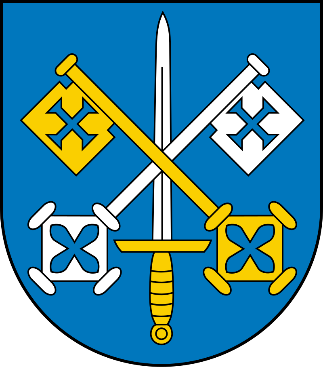 Lp.Część dokumentu, 
do którego odnosi się uwaga (ze wskazaniem konkretnego fragmentu dokumentu – nr celu, działania, strony itp.)Treść uwagi (opinia, propozycja zmiany, wykreślenia lub uzupełnienia)Uzasadnienie uwagi12Informacja o osobie zgłaszającejInformacja o osobie zgłaszającejImię i nazwiskoReprezentowana organizacja / instytucja 
(jeśli dotyczy)Dane kontaktowe (w przypadku konieczności doprecyzowania uwagi, podanie dobrowolne)